Videoles 24Toonsoort D, 2 kruizen  F->Fis en C -> Cis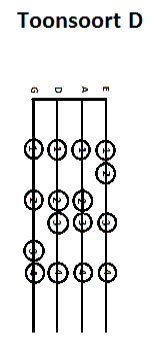 Toonladder D:    1    1      ½    1     1     1      ½ D – E – Fis – G – A – B – Cis – D Annie’s SongA                                   D  A                               3 3 2 1 3 2   1 1 2 3 0 2   0 0 1 2 3 2  1 1 2 3 2A                                   D  A                           E  A                  3 3 2 1 3 2   1 1 2 3 0 2   0 0 1 2 3 2  1 2 3 0 3